CATÁLOGO DE DISPOSICIÓN DOCUMENTAL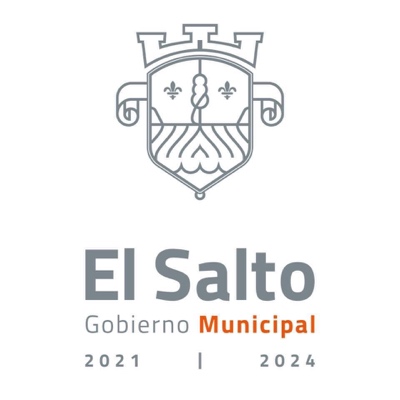 CATÁLOGO DE DISPOSICIÓN DOCUMENTALCATÁLOGO DE DISPOSICIÓN DOCUMENTALCATÁLOGO DE DISPOSICIÓN DOCUMENTALCATÁLOGO DE DISPOSICIÓN DOCUMENTAL		Dirección: Archivo de El Salto, Jalisco.Nombre y firma del Director/jefe/coordinador: Sara Villalobos BuenoUbicación: María Arcelia Díaz # 27, col. La Haciendita, El Salto, Jalisco.Horario: 9:00 a 16:00 horasTeléfono: 33 32 84 12 40Correo electrónico: da@elsalto.gob.mxCATÁLOGO DE DISPOSICIÓN DOCUMENTALDirección: Archivo de El Salto, Jalisco.Nombre y firma del Director/jefe/coordinador: Sara Villalobos BuenoUbicación: María Arcelia Díaz # 27, col. La Haciendita, El Salto, Jalisco.Horario: 9:00 a 16:00 horasTeléfono: 33 32 84 12 40Correo electrónico: da@elsalto.gob.mxCATÁLOGO DE DISPOSICIÓN DOCUMENTALDirección: Archivo de El Salto, Jalisco.Nombre y firma del Director/jefe/coordinador: Sara Villalobos BuenoUbicación: María Arcelia Díaz # 27, col. La Haciendita, El Salto, Jalisco.Horario: 9:00 a 16:00 horasTeléfono: 33 32 84 12 40Correo electrónico: da@elsalto.gob.mxCATÁLOGO DE DISPOSICIÓN DOCUMENTALDirección: Archivo de El Salto, Jalisco.Nombre y firma del Director/jefe/coordinador: Sara Villalobos BuenoUbicación: María Arcelia Díaz # 27, col. La Haciendita, El Salto, Jalisco.Horario: 9:00 a 16:00 horasTeléfono: 33 32 84 12 40Correo electrónico: da@elsalto.gob.mxCATÁLOGO DE DISPOSICIÓN DOCUMENTALMayo 2024Mayo 2024Mayo 2024Mayo 2024NúmeroNumero SECCION Y SERIES DOCUMENTALESVALORPLAZOS DE CONSERVACIONPLAZOS DE CONSERVACIONPLAZOS DE CONSERVACIONDESTINO FINALDESTINO FINALDESTINO FINALCLASIFICACIÓNOBSERVACIONESFECHA DE RECEPCIÓNCódigo de Clasificaciónde cajasde expedientesDOCUMENTALARCHIVO DEARCHIVO DEVIGENCIARESERVA O CONFIDENCIALIDADO ASUNTOA L C H TRAMITE AÑOSCONSENT. AÑOSCOMPLETA  AÑOSCONSERVACIÓN(C)BAJA(B)HISTÓRICO(H)CONSERVACIÓN(C)BAJA(B)HISTÓRICO(H)CONSERVACIÓN(C)BAJA(B)HISTÓRICO(H)     R                   C170ES.DTBP/C231412TransparenciaA2013-20187C17/junio/2020270ES.JJC2/C22634Jurídico Consultivo A 2013-20187C19/junio/2020370ES.JJC2/C4205Jurídico ConsultivoA 2005,2007-20197C31/agosto/2020470ES.JJC2/C468Jurídico ConsultivoA2014-20197C05/marzo/2021570ES.JJC2/C118Jurídico ConsultivoA2011,2018-20207C30/junio/2021670ES.OSJC/C2483Registro Civil oficialía N°1A2017-2018De acuerdo a la normatividad aplicableC01/agosto/2021770ES.OSJC/C15197Registro Civil oficialía N° 3A 2018-2021De acuerdo a la normatividad aplicableC01/agosto/2021870ES.DPC/S328Participación CiudadanaA2018-20217C03/agosto/2021970ES.CM/C8176ContraloríaA1944, 1969, 1995,2007, 2012-20187C09/septiembre/2021NúmeroNúmero deSECCION Y SERIES DOCUMENTALESVALORPLAZOS DE CONSERVACIONPLAZOS DE CONSERVACIONPLAZOS DE CONSERVACIONDESTINO FINALDESTINO FINALDESTINO FINALCLASIFICACIÓNOBSERVACIONESFECHA DE RECEPCIÓNCódigo de Clasificaciónde cajasexpedientesDOCUMENTALARCHIVO DEARCHIVO DEVIGENCIARESERVA O CONFIDENCIALIDADO ASUNTOA L C H TRAMITE AÑOSCONSENT. AÑOSCOMPLETA  AÑOSCONSERVACIÓN(C)BAJA(B)HISTÓRICO(H)CONSERVACIÓN(C)BAJA(B)HISTÓRICO(H)CONSERVACIÓN(C)BAJA(B)HISTÓRICO(H)     R                   C1070ES.CM/C10363Contraloríax2003,2006,2008-2018x7BxTramite concluido el cual ya no tiene valor Administrativo, legal Contable o Histórico09/septiembre/20211170ES.DGOPDU/S13Servicios Médicosx2012-2018x7BxFormatos en blanco en administraciones pasadas14/septiembre/20211270ES.DSMM/S421086Obras PúblicasA2001-20127C23/septiembre/20211370ES.DSMM/S572Obras PúblicasxVarios1986-19992002-2015x7BxTramite concluido que ya no tiene valor Administrativo, Legal, Contable o Histórico23/septiembre/2021NúmeroNúmero deSECCION Y SERIES DOCUMENTALESVALORPLAZOS DE CONSERVACIONPLAZOS DE CONSERVACIONPLAZOS DE CONSERVACIONDESTINO FINALDESTINO FINALDESTINO FINALCLASIFICACIÓNOBSERVACIONESFECHA DE RECEPCIÓNCódigo de Clasificaciónde cajasexpedientesDOCUMENTALARCHIVO DEARCHIVO DEVIGENCIARESERVA O CONFIDENCIALIDADO ASUNTOA L C H TRAMITE AÑOSCONSENT. AÑOSCOMPLETA  AÑOSCONSERVACIÓN(C)BAJA(B)HISTÓRICO(H)CONSERVACIÓN(C)BAJA(B)HISTÓRICO(H)CONSERVACIÓN(C)BAJA(B)HISTÓRICO(H)     R                   C1470ES.DPSMEF/S10321Desarrollo  SocialxVARIOS, 2010-2018x7BxTramite concluido que ya no tiene valor Administrativo, Legal, Contable o Histórico23/septiembre/20211570ES.DPCB/S45638Protección civilA20197BTramite concluido que ya no tiene valor Administrado, Legal Contable o Histórico24/septiembre/20211670ES.DGOPDU/S26142Servicios MédicosA2016-20197C27/septiembre/20211770ES.DGOPDU/S25Servicios Médicosx2015x7BxTramite concluido que ya no tiene valor Administrativo, Legal, Contable o Histórico27/septiembre/2021NúmeroNúmero deSECCION Y SERIES DOCUMENTALESVALORPLAZOS DE CONSERVACIONPLAZOS DE CONSERVACIONPLAZOS DE CONSERVACIONDESTINO FINALDESTINO FINALDESTINO FINALCLASIFICACIÓNOBSERVACIONESFECHA DE RECEPCIÓNCódigo de Clasificaciónde cajasexpedientesDOCUMENTALARCHIVO DEARCHIVO DEVIGENCIARESERVA O CONFIDENCIALIDADO ASUNTOA L C H TRAMITE AÑOSCONSENT. AÑOSCOMPLETA  AÑOSCONSERVACIÓN(C)BAJA(B)HISTÓRICO(H)CONSERVACIÓN(C)BAJA(B)HISTÓRICO(H)CONSERVACIÓN(C)BAJA(B)HISTÓRICO(H)     R                   C1870ES.OAR/C114Asuntos ReligiososA2018-20207C27/septiembre/20211970ES.DGOPDU/S846Servicios MédicosA2013-20147B29/septiembre/20212070ES.DTBP/C291415TransparenciaA2018-202012CC28/enero/20222170ES.DTBP/C30352TransparenciaA2010,2013-2021      x10CC17/marzo/20222270ES.DTBP/C17827TransparenciaA2020      x12CC17/marzo/20222370ES.DTBP/C17779TransparenciaA2021x12CC02/septiembre/20222470ES.DTBP/C8325TransparenciaA2015-2018- 2021-2022x12CC02/septiembre/20222570ES.PM/S10194PresidenciaA2014-2018C09/marzo/2023NúmeroNúmero deSECCION Y SERIES DOCUMENTALESVALORPLAZOS DE CONSERVACIONPLAZOS DE CONSERVACIONPLAZOS DE CONSERVACIONDESTINO FINALDESTINO FINALDESTINO FINALCLASIFICACIÓNOBSERVACIONESFECHA DE RECEPCIÓNCódigo de Clasificaciónde cajasexpedientesDOCUMENTALARCHIVO DEARCHIVO DEVIGENCIARESERVA O CONFIDENCIALIDADO ASUNTOA L C H TRAMITE AÑOSCONSENT. AÑOSCOMPLETA  AÑOSCONSERVACIÓN(C)BAJA(B)HISTÓRICO(H)CONSERVACIÓN(C)BAJA(B)HISTÓRICO(H)CONSERVACIÓN(C)BAJA(B)HISTÓRICO(H)     R                   C2670ES.PM/S138Presidencia A2015-2018C09/marzo/20232770ES.PM/S450PresidenciaA2016-2018BTramite concluido que ya no tiene valor Administrado, Legal Contable o Histórico09/marzo/20232870ES.DTBP/C20538TransparenciaA2018-2022X12CC21/abril/20232970ES.JJC1/C247JurídicoL2010-2018C09/Junio/20233070ES.JJC1/C290JurídicoL2010-2019,2021C09/Junio/2023NúmeroNúmero deSECCION Y SERIES DOCUMENTALESVALORPLAZOS DE CONSERVACIONPLAZOS DE CONSERVACIONPLAZOS DE CONSERVACIONDESTINO FINALDESTINO FINALDESTINO FINALCLASIFICACIÓNOBSERVACIONESFECHA DE RECEPCIÓNCódigo de Clasificaciónde cajasexpedientesDOCUMENTALARCHIVO DEARCHIVO DEVIGENCIARESERVA O CONFIDENCIALIDADO ASUNTOA L C H TRAMITE AÑOSCONSENT. AÑOSCOMPLETA  AÑOSCONSERVACIÓN(C)BAJA(B)HISTÓRICO(H)CONSERVACIÓN(C)BAJA(B)HISTÓRICO(H)CONSERVACIÓN(C)BAJA(B)HISTÓRICO(H)     R                   C3170ES.OIC/2023285Órgano Interno de controlA2018-2021BTramite concluido que ya no tiene valor Administrado, Legal Contable o Histórico11/octubre/20233270ES.OCM/C48Registro CivilA2016-2022C21/noviembre/20233370ES.DTBP/C18700TransparenciaA2022-2023CC24/noviembre/20233470ES.OIC/202310219Órgano Interno de ControlA2016-2020CC04/diciembre/20233570ES.JJCC/C9218Jurídico ContenciosoL2006,2009-2018C05/diciembre/2023NúmeroNúmero deSECCION Y SERIES DOCUMENTALESVALORPLAZOS DE CONSERVACIONPLAZOS DE CONSERVACIONPLAZOS DE CONSERVACIONDESTINO FINALDESTINO FINALDESTINO FINALCLASIFICACIÓNOBSERVACIONESFECHA DE RECEPCIÓNCódigo de Clasificaciónde cajasexpedientesDOCUMENTALARCHIVO DEARCHIVO DEVIGENCIARESERVA O CONFIDENCIALIDADO ASUNTOA L C H TRAMITE AÑOSCONSENT. AÑOSCOMPLETA  AÑOSCONSERVACIÓN(C)BAJA(B)HISTÓRICO(H)CONSERVACIÓN(C)BAJA(B)HISTÓRICO(H)CONSERVACIÓN(C)BAJA(B)HISTÓRICO(H)     R                   C3670ES.DDUS/S6O.P. dirección de Desarrollo UrbanoA2013-2016C11/diciembre/20233770ES.DDU/S22O.P.  dirección de Desarrollo UrbanoA2013-2017C11/diciembre/20233870ES.DCS/S18O.P. Dirección de Construcción y SupervisiónA2013-2017C11/diciembre/20233970ES.DCS/S163O.P. Dirección de Construcción y SupervisiónA2013-2018C11/diciembre/20234070ES.DDU/S1O.P. Dirección de Desarrollo UrbanoA2013-2014BTramite concluido que ya no tiene valor Administrado, Legal Contable o Histórico11/diciembre/20234170ES.DDU/S163O.P. Dirección de Desarrollo UrbanoA2013-2015C13/diciembre/2023NúmeroNúmero deSECCION Y SERIES DOCUMENTALESVALORPLAZOS DE CONSERVACIONPLAZOS DE CONSERVACIONPLAZOS DE CONSERVACIONDESTINO FINALDESTINO FINALDESTINO FINALCLASIFICACIÓNOBSERVACIONESFECHA DE RECEPCIÓNCódigo de Clasificaciónde cajasexpedientesDOCUMENTALARCHIVO DEARCHIVO DEVIGENCIARESERVA O CONFIDENCIALIDADO ASUNTOA L C H TRAMITE AÑOSCONSENT. AÑOSCOMPLETA  AÑOSCONSERVACIÓN(C)BAJA(B)HISTÓRICO(H)CONSERVACIÓN(C)BAJA(B)HISTÓRICO(H)CONSERVACIÓN(C)BAJA(B)HISTÓRICO(H)     R                   C4270ES.DD/S417DeportesA2016-2023C15/01/20244370ES.RS16.AH/S14167SindicaturaA2015-2020C16/02/20244470ES.OIC/C678Órgano InternoA2017,2019-2022C16/02/20244570ES.OIC/C685Órgano InternoA2019-2020BTramite concluido que ya no tiene valor Administrado, Legal Contable o Histórico16/02/20244670ES.DPSVD/S1087Prevención Social de la Violencia y la DelincuenciaA2015-2020C13/03/20244770ES.RS16.AH/S691SindicaturaA2021-2023C13/03/20244870ES.DIV/C762Inspección y VigilanciaA2011-2018BTramite concluido que ya no tiene valor Administrado, Legal Contable o Histórico22/03/2024NúmeroNúmero deSECCION Y SERIES DOCUMENTALESVALORPLAZOS DE CONSERVACIONPLAZOS DE CONSERVACIONPLAZOS DE CONSERVACIONDESTINO FINALDESTINO FINALDESTINO FINALCLASIFICACIÓNOBSERVACIONESFECHA DE RECEPCIÓNCódigo de Clasificaciónde cajasexpedientesDOCUMENTALARCHIVO DEARCHIVO DEVIGENCIARESERVA O CONFIDENCIALIDADO ASUNTOA L C H TRAMITE AÑOSCONSENT. AÑOSCOMPLETA  AÑOSCONSERVACIÓN(C)BAJA(B)HISTÓRICO(H)CONSERVACIÓN(C)BAJA(B)HISTÓRICO(H)CONSERVACIÓN(C)BAJA(B)HISTÓRICO(H)     R                   C4970ESOCM/C9Registro CivilA2023CC08/04/20245070ES.DMA/S1099Medio Ambiente A2004,2007,2021C08/04/20245170ES.JMRSM/C721Junta de Reclutamiento del S.M.NA2016,2017,2019-2023C29/04/2024